Publicado en Málaga, España el 20/09/2021 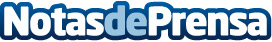 DEKRA presenta nuevos servicios de ciberseguridad para dispositivos IoT de consumoDEKRA ofrece servicios de evaluación y certificación según el estándar de ciberseguridad ETSI EN 303 645 para productos de Internet de las CosasDatos de contacto:Carlos Pérez RuizJefe Global de Ventas(+44) 7464830290Nota de prensa publicada en: https://www.notasdeprensa.es/dekra-presenta-nuevos-servicios-de Categorias: Internacional Ciberseguridad Consumo http://www.notasdeprensa.es